Istituto Comprensivo di Barzanò 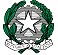 SEDE: Via Leonardo da Vinci, 22 – 23891 Barzanò (Lecco) C.F. 85001820134-  Cod. Min. LCIC80800X Tel. 039.955044 / 039.9272537 - Fax 039.9287473 e-mail: LCIC80800X@istruzione.it - sito web: www.icsbarzano.it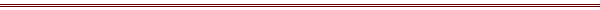 Circolare n.	44						              Barzanò, 11 gennaio 2014Ai genitori della Scuola Primaria di BarzagoOggetto: convocazione assemblea di classeMartedì 21 gennaio 2014, presso i locali della Scuola Primaria, si terranno le assemblee di classe con il seguente ordine del giorno:Verifica andamento educativo/didattico della classeCertificazione delle competenze (solo per le classi quinte) Varie ed eventualiAl fine di consentire ai genitori che abbiano figli in classi diverse di partecipare a tutte le assemblee, gli orari saranno i seguenti:Classi SECONDA e QUARTA : 14h00Classe PRIMA : 14h30Classe TERZA : 15h00Classe QUINTA : 15h30Per uno svolgimento efficace delle assemblee chiedo cortesemente ai genitori di non portare i figli a scuola, perché privi di sorveglianza.F.to Il Dirigente ScolasticoProf. Carlo Cazzaniga